２０２３年２月２７日（月）　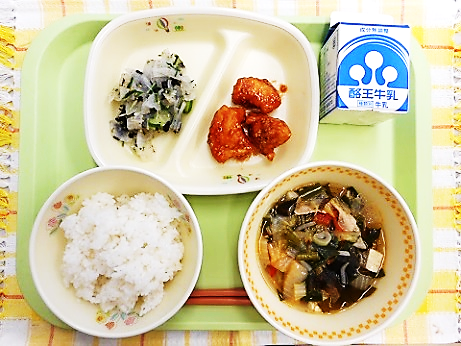 ※分量は、中学生１人分の量です。主食ごはん主菜ヤンニョムチキン副菜チョレギサラダ汁物具だくさんキムチチゲスープ牛乳材料分量（g）下処理・切り方鶏むね肉（皮なし）６０１人あたり、ひと切れ２０ｇを３個かたくり粉適量揚げ油適量三温糖０．７２こいくちしょうゆ０．８４トマトケチャップ３．６おろしにんにく０．６みりん０．７５料理酒（または水）２．４コチュジャン０．３白いりごま１